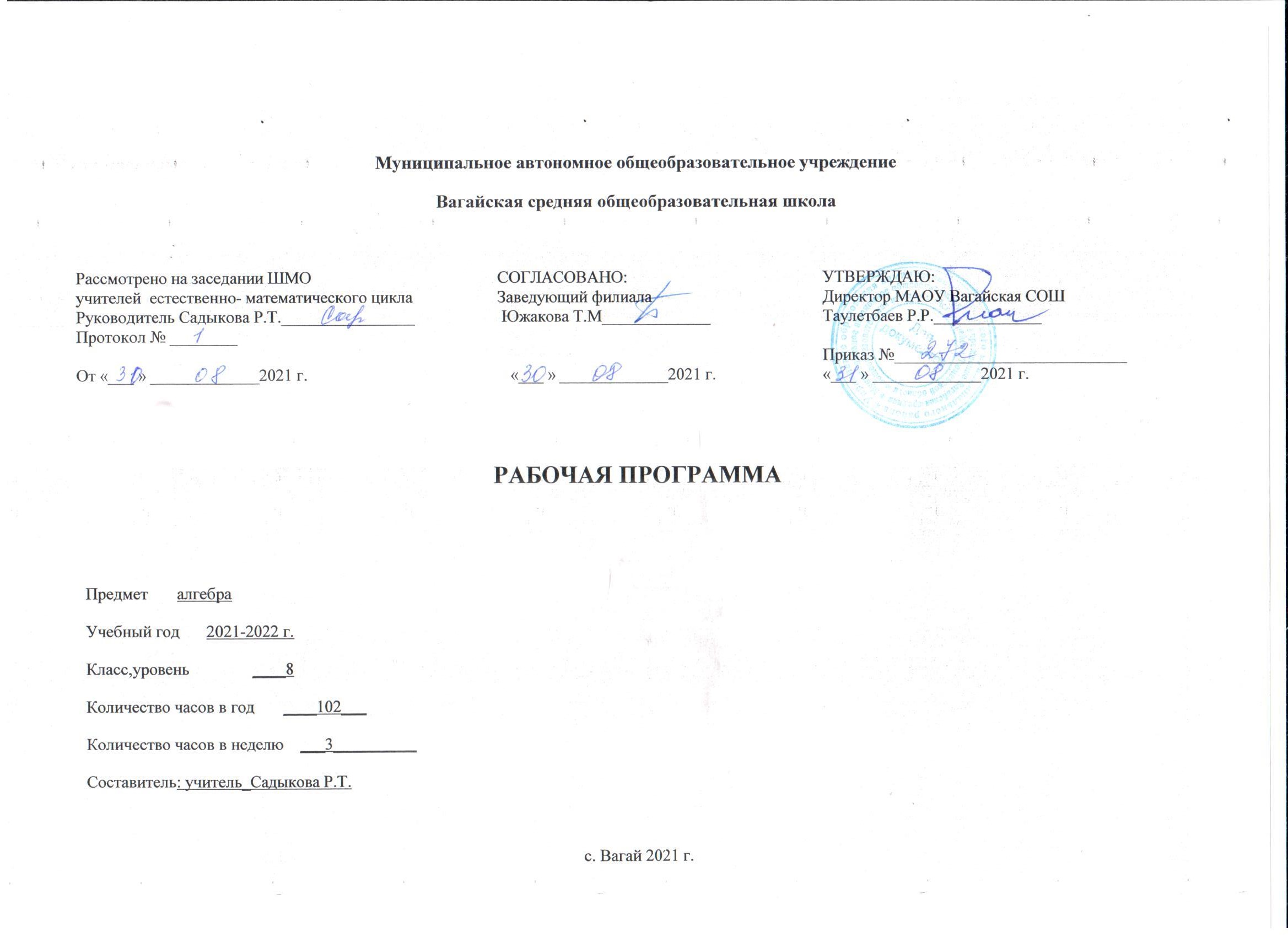 Планируемые результаты освоения учебного предмета «Алгебра».Изучение математики в основной школе дает возможность обучающимся достичь следующих результатов: В направлении личностного развития:умение ясно, точно, грамотно излагать свои мысли в устной и письменной форме, понимать смысл поставленной задачи, выстраивать аргументацию, приводить примеры и контрпримеры;критичность мышления, умение распознавать логически некорректные высказывания, отличать гипотезу от факта;представление о математической науке как сфере человеческой деятельности, об этапах ее развития, о ее значимости для развития цивилизации;креативность мышления, инициатива, находчивость, активность при решении математических задачумение контролировать процесс и результат учебной математической деятельности;способность к эмоциональному восприятию математических объектов, задач, решений, рассуждений.В метапрёдметном направлении:умение видеть математическую задачу в контексте проблемной ситуации в других дисциплинах, в окружающей жизни;умение находить в различных источниках информацию, необходимую для решения математических проблем, и представлять ее в понятной форме, принимать решение в условиях неполной и избыточной, точной и вероятностной информации;умение понимать и использовать математические средства наглядности (графики, диаграммы, таблицы, схемы и др.) для иллюстрации, интерпретации, аргументации;умение выдвигать гипотезы при решении учебных задач и понимать необходимость их проверки;умение применять индуктивные и дедуктивные способы рассуждений, видеть различные стратегии решения задач;понимание сущности алгоритмических предписаний и умение действовать в соответствии с предложенным алгоритмом;умение самостоятельно ставить цели, выбирать и создавать алгоритмы для решения учебных математических проблем;умение планировать и осуществлять деятельность, направленную на решение задач исследовательского характера;первоначальные представления об идеях и методах математики как универсальном языке науки и техники, средстве моделирования явлений и процессов.В предметном направлении:предметным результатом изучения курса является сформированность следующих умений.Предметная область «Арифметика»переходить от одной формы записи чисел к другой, представлять десятичную дробь в виде обыкновенной и обыкновенную — в виде десятичной, записывать большие и малые числа с использованием целых степеней десятки;выполнять арифметические действия с рациональными числами, сравнивать рациональные и действительные числа, находить в несложных случаях значения степеней с целыми показателями, находить значения числовых выражений;округлять целые числа и десятичные дроби, находить приближения чисел с недостатком и избытком, выполнять оценку числовых выражений;пользоваться основными единицами длины, массы, времени, скорости, площади, объема,выражать более крупные единицы через более мелкие и наоборот;решать текстовые задачи, включая задачи, связанные с отношением и пропорциональностью величин, с дробями и процентами.Использовать приобретенные знания и умения в практической деятельности и повседневной жизни для:решения несложных практических расчетных задач, в том числе с использованием (при необходимости) справочных материалов, калькулятора, компьютера;устной прикидки и оценки результата вычислений, проверки результата вычисления с использованием различных приемов;интерпретации результатов решения задач с учетом ограничений, связанных с реальными свойствами рассматриваемых процессов и явлений.Предметная область «Алгебра»составлять буквенные выражения и формулы по условиям задач; осуществлять в выражениях и формулах числовые подстановки и выполнять соответствующие вычисления, осуществлять подстановку одного выражения в другое, выражать в формулах одну переменную через остальные;выполнять: основные действия со степенями с целыми показателями, с многочленами и с алгебраическими дробями; разложение многочленов на множители; тождественные преобразования рациональных выражений;решать линейные уравнения, системы двух линейных уравнений с двумя переменными;решать текстовые задачи алгебраическим методом, интерпретировать полученный результат, проводить отбор решений исходя из формулировки задачи;изображать числа точками на координатной прямой;определять координаты точки плоскости, строить точки с заданными координатами.Использовать приобретенные знания и умения в практической деятельности и повседневной жизни для:выполнения расчетов по формулам, составления формул, выражающих зависимости между реальными величинами, нахождения нужной формулы в справочных материалах;моделирования практических ситуаций и исследования построенных моделей с использованием аппарата алгебры;описания зависимостей между физическими величинами соответствующими формулами при исследовании несложных практических ситуаций.Предметная область «Элементы логики, комбинаторики, статистики и теории вероятностей»проводить несложные доказательства, получать простейшие следствия из известных или ранее полученных утверждений, оценивать логическую правильность рассуждений, использоватьпримеры для иллюстрации и контрпримеры для опровержения утверждений;извлекать информацию, представленную в таблицах, на диаграммах, графиках, составлять таблицы, строить диаграммы и графики;решать комбинаторные задачи путем систематического перебора возможных вариантов и с использованием правила умножения;вычислять средние значения результатов изменений;находить частоту события, используя собственные наблюдения и готовые статистические данные;находить вероятности случайных событий в простейших случаях.Использовать приобретенные знания и умения в практической деятельности и повседневной жизни для:выстраивания аргументации при доказательстве и в диалоге;распознавания логически некорректных рассуждений;записи математических утверждений, доказательств;анализа реальных числовых данных, представленных в виде диаграмм, графиков, таблиц;решения практических задач в повседневной и профессиональной деятельности с использованием действий с числами, процентов, длин, площадей, объемов, времени, скорости;решения учебных и практических задач, требующих систематического перебора вариантов;сравнения шансов наступления случайных событий, оценки вероятности случайного события в практических ситуациях, сопоставления модели с реальной ситуацией;понимания статистических утверждений.    Рабочая программа рассчитана на 102 часа – 3 часа в неделю в 8 классе, рекомендованный Министерством образования  РФ с учетом актуальных положений ФГОС  нового поколения. Содержание учебного предмета «Алгебра».1. Рациональные дроби (23ч.). Рациональная дробь. Основное свойство дроби, сокращение дробей. Тождественные преобразования рациональных выражений. Функция у = k/x и ее график.2. Квадратные корни (19 ч.). Понятие об иррациональных числах. Общие сведения о действительных числах. Квадратный корень. Понятие о нахождении приближенного значения квадратного корня. Свойства квадратных корней. Преобразования выражений, содержащих квадратные корни. Функция у = √x, ее свойства и график.3. Квадратные уравнения (21 ч.). Квадратное уравнение. Формула корней квадратного уравнения. Решение рациональных уравнений. Решение задач, приводящих к квадратным уравнениям и простейшим рациональным уравнениям.4. Неравенства (11ч.). Числовые неравенства и их свойства. Почленное сложение и умножение числовых неравенств. Погрешность и точность приближения. Линейные неравенства с одной переменной и их системы.5. Степень с целым показателем(7ч.). Степень с целым показателем и ее свойства. Стандартный вид числа. Приближенные вычисления.6. Элементы статистики(4ч.). Сбор и группировка статистических данных. Наглядное представление статистической информации.7. Обобщающее повторение (8ч.).Тематическое планирование с указанием количество часов, отводимых на освоение каждой темы.               Ключевые воспитательные задачи:воспитание интереса к изучению темы и желание применять полученные знания в жизни;воспитание культуры личности, отношение к математике как к части общечеловеческой культуры, играющей особую роль в общественном развитии;формирование и развитие трудовых навыков; воспитание творческой деятельности учащихся.развитие логического и критического мышления, культуры речи, способности к умственному эксперименту;формирование понимания уравнения как важнейшей математической модели для описания и изучения разнообразных реальных ситуаций;формирование умений действовать по заданному алгоритму и конструировать новые.№п/пТемаТемаМодуль воспитательной программы «Школьный урок»Кол-вочасов, отведенное на изучение темыГлава I Рациональные дроби  (23 ч)Глава I Рациональные дроби  (23 ч)Глава I Рациональные дроби  (23 ч)1Рациональные дроби и их свойстваРациональные дроби и их свойства51-2Рациональная дробь .Рациональные выраженияРациональная дробь .Рациональные выражения23-5Основное свойство дроби. Сокращение дробейОсновное свойство дроби. Сокращение дробей32Сумма и разность дробейСумма и разность дробей76-9Сложение и вычитание дробей с одинаковыми знаменателямиСложение и вычитание дробей с одинаковыми знаменателями310-12Сложение и вычитание дробей с разными знаменателямиСложение и вычитание дробей с разными знаменателями313Контрольная работа №1Контрольная работа №113Произведение и частное дробейПроизведение и частное дробей1114-16Умножение дробей. Возведение дроби в степеньУмножение дробей. Возведение дроби в степень317-18Деление дробейДеление дробей219-21Тождественные преобразования рациональных выражений.Тождественные преобразования рациональных выражений.322-23Функция у = k/x и ее графикФункция у = k/x и ее графикПредметные олимпиады. Воссоединения России и Крыма, построение маршрута к Крыму.2Контрольная работа №2Контрольная работа №21Глава II. Квадратные корни  (19 ч)Глава II. Квадратные корни  (19 ч)Глава II. Квадратные корни  (19 ч)4Действительные числаДействительные числа224Понятие об иррациональных числах.Понятие об иррациональных числах.125Общие сведения о действительных числах.Общие сведения о действительных числах.15Арифметический квадратный кореньАрифметический квадратный корень526Квадратные корни. Арифметический квадратный кореньКвадратные корни. Арифметический квадратный кореньИнтегрированный урок: «Запись чисел буквами кириллицы».127Уравнение х2 = аУравнение х2 = а128Нахождение приближенных значений квадратного корняНахождение приближенных значений квадратного корня129-30Функция у = √х и ее графикФункция у = √х и ее график26Свойства арифметического квадратного корняСвойства арифметического квадратного корня431-32Квадратный корень из произведения и дробиКвадратный корень из произведения и дроби233Квадратный корень из степениКвадратный корень из степени134Контрольная работа №3Контрольная работа №317Применение свойств арифметического квадратного корняПрименение свойств арифметического квадратного корня835-37Вынесение множителя за знак корня. Внесение множителя под знак корняВынесение множителя за знак корня. Внесение множителя под знак корня338-41Преобразование выражений, содержащих квадратные корниПреобразование выражений, содержащих квадратные корни442Контрольная работа №4Контрольная работа №41Глава III. Квадратные уравнения (21ч)Глава III. Квадратные уравнения (21ч)Глава III. Квадратные уравнения (21ч)8Квадратное уравнение и его корниКвадратное уравнение и его корни1143-44Понятие квадратного уравнения. Неполные квадратные уравненияПонятие квадратного уравнения. Неполные квадратные уравненияПредметная неделя.245-47Выделение квадрата двучлена. Формула корней квадратного уравненияВыделение квадрата двучлена. Формула корней квадратного уравнения348-50Решение задач с помощью квадратных уравненийРешение задач с помощью квадратных уравненийУрок исследований «Методы решения уравнений»351-52Теорема ВиетаТеорема Виета253Контрольная работа №5Контрольная работа №519Дробные рациональные уравненияДробные рациональные уравнения1054-58Решение дробных рациональных уравненийРешение дробных рациональных уравнений559-62Решение задач с помощью рациональных уравненийРешение задач с помощью рациональных уравнений463Контрольная работа №6Контрольная работа №61Глава IV. Неравенства (20 ч)Глава IV. Неравенства (20 ч)Глава IV. Неравенства (20 ч)10Числовые неравенства и их свойстваЧисловые неравенства и их свойства964-65Числовые неравенстваЧисловые неравенства266-67Свойства числовых неравенствСвойства числовых неравенств268-70Сложение и умножение числовых неравенствСложение и умножение числовых неравенств371Погрешность и точность приближенияПогрешность и точность приближенияУрок исследование «Неравенство в космосе»172Контрольная работа №7Контрольная работа №7111Неравенства с одной переменной и их системыНеравенства с одной переменной и их системы1173Множество и его элементы. Пересечение и объединение множеств.Множество и его элементы. Пересечение и объединение множеств.174-75Числовые промежутки.Числовые промежутки.276-79Решение неравенств с одной переменнойРешение неравенств с одной переменной480-82Решение систем неравенств с одной переменнойРешение систем неравенств с одной переменной383Контрольная работа №8Контрольная работа №81Глава V Степень с целым показателем. Элементы статистики 11чГлава V Степень с целым показателем. Элементы статистики 11чГлава V Степень с целым показателем. Элементы статистики 11ч12Степень с целым показателем и ее свойстваСтепень с целым показателем и ее свойства784-85Определение степени с целым отрицательным показателемОпределение степени с целым отрицательным показателем286-87Свойства степени с целым показателемСвойства степени с целым показателем288-89Стандартный вид числаСтандартный вид числа290Контрольная работа №9Контрольная работа №9113Элементы статистикиЭлементы статистики491-92Сбор и группировка статистических данныхСбор и группировка статистических данных293-94Наглядное представление статистической информацииНаглядное представление статистической информации2Повторение (8 ч)Повторение (8 ч)Повторение (8 ч)95-96ДробиДроби297-98Квадратные корниКвадратные корни299Квадратные уравненияКвадратные уравнения1100НеравенстваНеравенства1101Контрольная работа № 10 (итоговая)Контрольная работа № 10 (итоговая)1102Итоговое повторениеИтоговое повторениеУрок проект: «Вклад математиков в победу»3ВСЕГО102